Obec Zvončín, Obecný úrad č. 82, 919 01 Zvončín                            Materiál na rokovanie obecného zastupiteľstvaObecné zastupiteľstvo ZvončínDňa 06.06.2022Stanovisko hlavného kontrolóra obce k záverečnému účtuobce Zvončín za rok 2021Predkladá:							Materiál obsahuje:PhDr. Zlatica Opáleková					1. Návrh na uzneseniehlavná kontrolórka						2. Dôvodovú správu		                                                                       3. MateriálSpracovateľ:PhDr. Zlatica Opálekováhlavná kontrolórkauznesenie OZ  č.  ....................     dňa 06.06.2022Návrh na uznesenieObecné zastupiteľstvo vo Zvončíne po prerokovaní  predloženého materiálu:berie na vedomieStanovisko hlavného kontrolóra obce k záverečnému účtuObce Zvončín za rok 2021Dôvodová správaV súlade s plánom kontrolnej činnosti hlavného kontrolóra obce na 1. polrok 2022 a so zákonom č. 369/1990 Zb. v znení neskorších predpisov § 18f odst. c.O B E C        Z V O N Č Í N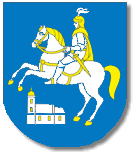 Stanovisko hlavného kontrolóra obce k záverečnému účtu Obce Zvončín za rok 2021.Stanovisko hlavného kontrolóra k záverečnému účtu Obce Zvončín za rok 2021 bolo vypracované v súlade s ustanoveniami § 18e ods. 1, písm. c/zák. č. 369/90 Zb. o obecnom zriadení v znení neskorších zmien a doplnkov, v súlade so zákonom č. 357/2015 Z. z. o finančnej kontrole a audite a o zmene a doplnení niektorých zákonov. Podľa §16 ods.12 zákona č.583/2004 Z. z. o rozpočtových pravidlách územnej samosprávy v znení neskorších doplnkov a zmien musí byť návrh záverečného účtu prerokovaný OZ najneskôr do šiestich mesiacov po uplynutí rozpočtového roka. Táto podmienka zákona je splnená.Predkladaný materiál vychádza z posúdenia predloženého návrhu záverečného účtu Obce Zvončín za rok 2021, z ekonomickej analýzy dosiahnutých príjmov a čerpania výdavkov rozpočtu obce za sledované obdobie. V rozpočte obce sa uplatňuje rozpočtová klasifikácia určujúca výdavkové položky rozpočtu financované z bežných výdavkov aj z kapitálových výdavkov.A. VÝCHODISKÁ SPRACOVANIA ODBORNÉHO STANOVISKA K NÁVRHUZÁVEREČNÉHO ÚČTU OBCE ZvončínÚčelom stanoviska hlavného kontrolóra je odborné posúdenie všetkých aspektov a náležitostí predloženého návrhu záverečného účtu, ktorými musí záverečný účet obce zo zákona disponovať.1. Zákonnosť predloženého návrhu záverečného účtu1.1. Súlad so všeobecne záväznými právnymi predpismiNávrh záverečného účtu Obce Zvončín za rok 2021 bol spracovaný v súlade so zákonom583/2004 Z. z. o rozpočtových pravidlách územnej samosprávy a o zmene a doplneníniektorých zákonov v znení neskorších predpisov. Zohľadňuje taktiež ustanovenia zák. č.523/2004 Z. z. o rozpočtových pravidlách verejnej správy v znení neskorších doplnkova zmien ako aj zákona č.597/2003 Z. z. o financovaní základných škôl, stredných škôla školských zariadení v znení neskorších doplnkov a zmien a iné súvisiace právne predpisy.1.2. Dodržanie povinnosti auditu zo strany obceObec Zvončín splnila povinnosť vyplývajúcu z §16 ods.3 zák.č.583/2004 o rozpočtovýchpravidlách územnej samosprávy a o zmene a doplnení niektorých zákonov v znení neskorších predpisov, podľa ktorej je obec povinná dať si overiť účtovnú uzávierku podľa osobitného predpisu, ktorým je zák. č 431/2002 Z. z. o účtovníctve v znení neskorších doplnkov a zmien nezávislým audítorom, ktorý na základe uvedenej povinnosti vykonal overenie účtovnej uzávierky zostavenej za Obec Zvončín.Audit vykonala Ing. Mária Habartová v máji  2022. V správe nezávislého auditora o overení účtovnej závierky zostavenej k 31.12.2021 vyslovila nasledujúci názor: “ Podľa  môjho názoru účtovná závierka poskytuje  pravdivý a verný obraz finančnej situácie  obce  k 31.decembru 2021 a výsledku jej hospodárenia za rok končiaci sa  k uvedenému dátumu podľa zákona č. 431/2002 Z. z. o účtovníctve v znení neskorších predpisov.“1.3. Dodržanie informačnej povinnosti zo strany Obce ZvončínNávrh záverečného účtu bol verejne sprístupnený na úradnej tabuli Obecného úradu Zvončín ako aj verejnej diskusii na web sídle obce, v súlade s §9 ods.2 zák.č.369/1990 Zb. o obecnom zriadení v znení neskorších doplnkov a zmien a §16 ods. 9 zák. č. 583/2004 Z. z. o rozpočtových pravidlách územnej samosprávy a o zmene a doplnení niektorých zákonov v znení neskorších predpisov v zákonom stanovenej 15 dňovej lehote pred jeho schválením.2. Metodická správnosť predloženého návrhu záverečného účtuPredložený návrh záverečného účtu bol spracovaný v súlade s §16 zákona o rozpočtových pravidlách územnej samosprávy, obsahuje údaje o plnení rozpočtu v členení podľa § 10 ods. 3 zákona v súlade s rozpočtovou klasifikáciou, bilanciu pohľadávok a záväzkov (aktív a pasív).Údaje o plnení rozpočtu boli spracované podľa rozpočtovej klasifikácie v zmysle opatreniaMF SR č. MF-0101752004 - 42 (v znení MF/008978/2006-421, MF/009212/2008-421,MF/021218/2010, ktorým sa ustanovuje druhová, organizačná a ekonomická klasifikáciarozpočtovej klasifikácie, ktorá je záväzná pri zostavovaní, sledovaní a vyhodnocovanírozpočtov územnej samosprávyB. ZOSTAVENIE ZÁVEREČNÉHO ÚČTUÚdaje o plnení rozpočtuObec Zvončín postupovala pri zostavení záverečného účtu podľa § 16 ods. 1 zákonao rozpočtových pravidlách územnej samosprávy a po skončení rozpočtového roka údajeo rozpočtovanom hospodárení súhrnne spracovalo do záverečného účtu obce. V súlades § 16 ods. 2 zákona o rozpočtových pravidlách územnej samosprávy znení neskoršíchpredpisov finančne splnilo svoju povinnosť a usporiadalo svoje hospodárenie vrátanefinančných vzťahov k  príspevkovým organizáciám, právnickým a fyzickým osobám,ktorým poskytlo prostriedky zo svojho rozpočtu, ďalej usporiadalo finančné vzťahyk štátnemu rozpočtu, štátnym fondom, rozpočtom iných obcí.Predložený návrh záverečného účtu obce obsahuje povinné náležitosti podľa § 16 ods. 5zákona o rozpočtových pravidlách územnej samosprávy.Údaje o nákladoch a výnosoch podnikateľskej činnosti a prehľad o poskytnutých zárukách podľa jednotlivých príjemcov návrh záverečného účtu neobsahuje, nakoľko obec nevykonáva podnikateľskú činnosť.1. Rozpočet obce na rok 2021 Základným   nástrojom  finančného  hospodárenia  obce je   rozpočet   obce. Bol zostavený na obdobie jedného rozpočtového roka, ktorý je zhodný s kalendárnym rokom. Rozpočet bol zostavený podľa platnej rozpočtovej klasifikácie ustanovenej Ministerstvom financií Slovenskej republiky. Vnútorne sa rozpočet člení na bežný, kapitálový a finančné operácie. Obec v rozpočtovom hospodárení dodržala § 10 odsek 7 zákona č.583/2004 Z. z. o rozpočtových pravidlách územnej samosprávy v platnom znení, ktorý stanovuje povinnosť zostaviť rozpočet obce ako vyrovnaný alebo prebytkový. Rozpočet Obce Zvončín na rok 2021 bol zostavený ako vyrovnaný. Bežný rozpočet bol zostavený ako prebytkový  a  kapitálový   rozpočet ako schodkový.Dňa 04.06.2020 bol schválený OZ dodatok č. 1 /2020 k Zásadám hospodárenia s finančnými prostriedkami Obce Zvončín – Uznesenie č. 9/2020, kde poslanci znížili kompetencie starostke obce na sumu 1 000,00 EUR, ktorými môže disponovať prostredníctvom rozpočtového opatrenia. Zmeny rozpočtu: prvá zmena schválená dňa 26.03.2021 rozpočtovým opatrením č. 1/2021,druhá zmena schválená dňa 31.08.2021 rozpočtovým opatrením č.2/2021, tretia zmena schválená dňa 23.09.2021 rozpočtovým opatrením č.3/2021,štvrtá zmena schválená dňa 31.10.2021 rozpočtovým opatrením č. 4/2021,piata zmena schválená dňa 02.12.2021 rozpočtovým opatrením č. 5/2021,šiesta zmena schválená dňa 03.12.2021 rozpočtovým opatrením č. 6/2021, siedma zmena schválená dňa 06.12.2021 rozpočtovým opatrením č. 7/2021,ôsma zmena schválená dňa 07.12.2021 rozpočtovým opatrením č. 8/2021,deviata zmena schválená dňa 08. 12.2021 rozpočtovým opatrením č. 9/2021,desiata zmena schválená dňa 09. 12.2021 rozpočtovým opatrením č. 10/2021,jedenásta zmena schválená dňa 10. 12.2021 rozpočtovým opatrením č. 11/2021,dvanásta zmena schválená dňa 11. 12.2021 rozpočtovým opatrením č. 12/2021,trinásta zmena schválená dňa 13. 12.2021 rozpočtovým opatrením č. 13/2021,štrnásta zmena schválená dňa 14. 12.2021 rozpočtovým opatrením č. 14/2021,pätnásta zmena schválená dňa 15. 12.2021 rozpočtovým opatrením č. 15/2021,šestnásta zmena schválená dňa 16. 12.2021 rozpočtovým opatrením č. 16/2021,sedemnásta zmena schválená dňa 17. 12.2021 rozpočtovým opatrením č. 17/2021,osemnásta zmena schválená dňa 20. 12.2021 rozpočtovým opatrením č. 18/2021,devätnásta zmena schválená dňa 21. 12.2021 rozpočtovým opatrením č. 19/2021,dvadsiata zmena schválená dňa 22. 12.2021 rozpočtovým opatrením č. 20/2021,dvadsiataprvá zmena schválená dňa 23. 12.2021 rozpočtovým opatrením č. 21/2021,dvadsiatadruhá zmena schválená dňa 25. 12.2021 rozpočtovým opatrením č. 22/2021,dvadsiatatretia zmena schválená dňa 26. 12.2021 rozpočtovým opatrením č. 23/2021,dvadsiataštvrtá zmena schválená dňa 28. 12.2021 rozpočtovým opatrením č. 24/2021,dvadsiatapiata zmena schválená dňa 29. 12.2021 rozpočtovým opatrením č. 25/2021,dvadsiatašiesta zmena schválená dňa 30. 12.2021 rozpočtovým opatrením č. 26/2021,dvadsiatasiedma zmena schválená dňa 31. 12.2021 rozpočtovým opatrením č. 27/2021.Rozpočet obce k 31.12.2021 Rozbor plnenia príjmov za rok 2021Z rozpočtovaných celkových príjmov 663 853,41 EUR bol skutočný príjem k 31.12.2021 v sume 661 341,34 EUR, čo predstavuje  99,62 % plnenie. 2.A - BEŽNÉ PRÍJMY OBCEDaňové príjmy – skupina EK 100Nedaňové príjmy – skupina EK 200 iné nedaňové príjmy – skupina EK 29                  d)  Prijaté granty a transfery – skupina EK 300 2.B - KAPITÁLOVÉ PRÍJMY OBCE2.C - PRÍJMOVÉ FINANČNÉ OPERÁCIE OBCERozbor  čerpania výdavkov za rok 2021     3.A - BEŽNÉ VÝDAVKY OBCE     3.B - KAPITÁLOVÉ VÝDAVKY OBCE      3.C - VÝDAVKOVÉ FINANČNÉ OPERÁCIE OBCE4. Prebytok/schodok rozpočtového hospodárenia za rok 2021Prebytok bežného a kapitálového rozpočtu v sume 57 969,74 EUR zistený podľa ustanovenia § 10 ods. 3 písm. a) a b) zákona č. 583/2004 Z.z. o rozpočtových pravidlách územnej samosprávy a o zmene a doplnení niektorých zákonov v znení neskorších predpisov sa upravuje - znižuje o :nevyčerpané prostriedky zo ŠR účelovo určené na podporu stravovacích návykov v sume 1 526,40 EUR dotácia KŠU v sume 3 541,56  EUR, obec budú čerpané v roku 2022, zostatok na účte stravné ŠJ v sume 4 316,31 EUR,poplatok za rozvoj v sume 17 788,11 EUR.Zostatok finančných operácií v sume 81 726,59 EUR podľa § 15 ods. 1 písm. c) zákona č. 583/2004 Z.z. o rozpočtových pravidlách územnej samosprávy a o zmene a doplnení niektorých zákonov v znení neskorších predpisov navrhujeme použiť na : na tvorbu rezervného fondu vo výške 81 726,59 EURTieto finančné prostriedky je možné použiť v rozpočtovom roku 2022v súlade s ustanovením § 8 odsek 4 a 5 zákona č.523/2004 Z.z. o rozpočtových pravidlách verejnej správy a o zmene a doplnení niektorých zákonov v znení neskorších predpisov. V zmysle § 15, ods.4 zákona č.583/2004 Z.z. o rozpočtových pravidlách územnej samosprávy obec vytvára rezervný fond vo výške schválenej obecným zastupiteľstvom. Minimálny ročný prídel je 10 % z prebytku hospodárenia príslušného rozpočtového roka. Na základe uvedených skutočností navrhujeme tvorbu rezervného fondu za rok 2021 vo výške 99 514,70 EUR.5. Tvorba a použitie prostriedkov rezervného fondu, sociálneho fondu . Rezervný fondObec vytvára rezervný fond v zmysle ustanovenia § 15 zákona č.583/2004 Z. z. v z. n. p.  Sociálny fondTvorbu a použitie sociálneho fondu upravuje zákon 152/1994 Z. z. o sociálnom fonde a  kolektívna zmluva vyššieho stupňa. Sociálny fond vedie obec na samostatnom bankovom účte. 6. Bilancia aktív a pasív k 31.12.2021A K T Í V A P A S Í V A 7. Prehľad o stave a vývoji dlhu k 31.12.2021	Stav úverov k 31.12.2021 Obec uzatvorila v roku 2017 zmluvu o úvere na nadstavbu MŠ. Úver je dlhodobý s dobou splatnosti do r. 2027, splátky istiny a úrokov sú mesačné.Dodržiavanie pravidiel používania návratných zdrojov financovania:  Obec v zmysle ustanovenia § 17 ods. 6 zákona č. 583/2004 Z. z. o rozpočtových pravidlách územnej samosprávy a o zmene a doplnení niektorých zákonov v z. n. p., môže na plnenie svojich úloh prijať návratné zdroje financovania, len ak:celková suma dlhu obce neprekročí 60% skutočných bežných príjmov predchádzajúceho rozpočtového roka asuma ročných splátok návratných zdrojov financovania vrátane úhrady výnosov neprekročí 25% skutočných bežných príjmov predchádzajúceho rozpočtového roka znížených o prostriedky poskytnuté v príslušnom rozpočtovom roku obci z rozpočtu iného subjektu verejnej správy, prostriedky poskytnuté z Európskej únie a iné prostriedky zo zahraničia alebo prostriedky získané na základe osobitného predpisu.Výpočet podľa § 17 ods.6 písm. a): Zákonná podmienka podľa § 17 ods. 6 písm. a) zákona č. 583/2004 Z. z. bola splnená. Výpočet podľa § 17 ods.6 písm. b) :8. Hospodárenie príspevkových organizácií Obec nemá vo svojej pôsobnosti zriadenú príspevkovú organizáciu.9. Prehľad o poskytnutých dotáciách  právnickým osobám a fyzickým osobám - podnikateľom podľa § 7 ods. 4 zákona č.583/2004 Z. z.Obec v roku 2021 poskytla dotácie v súlade so VZN č. 1/2011 o dotáciách, právnickým osobám, fyzickým osobám - podnikateľom na podporu všeobecne prospešných služieb,  na všeobecne prospešný alebo verejnoprospešný účel. 10. Podnikateľská činnosť   Obec nevykonáva podnikateľskú činnosť.11. Finančné usporiadanie vzťahov voči zriadeným a založeným právnickým osobámštátnemu rozpočtuštátnym fondomrozpočtom iných obcírozpočtom VÚCV súlade s ustanovením § 16 ods.2 zákona č.583/2004 o rozpočtových pravidlách územnej samosprávy a o zmene a doplnení niektorých zákonov v znení neskorších predpisov má obec finančne usporiadané svoje hospodárenie vrátane finančných vzťahov k zriadeným rozpočtovým organizáciám, právnickým osobám, ktorým poskytla finančné prostriedky svojho rozpočtu, ďalej usporiadané finančné vzťahy k štátnemu rozpočtu, štátnym fondom, rozpočtom iných obcí a k rozpočtu VÚC.Finančné usporiadanie voči zriadeným a založeným právnickým osobámObec Zvončín nemá zriadené ani založené právnické osoby.Finančné usporiadanie voči štátnemu rozpočtu:Finančné usporiadanie voči štátnym fondomFinančné usporiadanie voči rozpočtom iných obcí Finančné usporiadanie voči rozpočtom VÚCZÁVERNávrh záverečného účtu obce Zvončín za rok 2021 bol spracovaný v súlade s príslušnými ustanoveniami § 16 zákona č. 583/2004 Z. z. o rozpočtových pravidlách územnej samosprávy v znení neskorších predpisov a obsahuje všetky predpísané náležitosti podľa § 16 ods. 5 citovaného zákona.Návrh záverečného účtu za rok 2021 v zmysle § 9 ods. 2 zákona 369/1990 Zb. o obecnomzriadení v znení neskorších predpisov a § 16 ods.9 zákona č. 583/2004 Z. z. bol zverejnený najmenej 15 dní na úradnej tabuli obce a na webovom sídle obce.Riadna účtovná závierka za rok 2021 a hospodárenie obce v súlade s § 9 ods. 4 zákonač. 369/1990 Zb. o obecnom zriadení boli overené audítorom.Účtovná závierka za rok 2021 bola vykonaná podľa zákona č. 431/2002 Z. z. o účtovníctvea vyjadruje skutočnú finančnú situáciu obce k 31.12.2021. Výsledok hospodárenia zauvedený rok je v súlade so zákonom č. 431/2002 Z. z. o účtovníctve v znení neskoršíchpredpisov.Vzhľadom na uvedené skutočnosti a v zmysle § 16 ods. 10 zákona o rozpočtových pravidlách územnej samosprávyodporúčamObecnému zastupiteľstvu uzatvoriť prerokovanie Záverečného účtu obce Zvončín za rok  2021 výrokom celoročné hospodárenie schvaľuje bez výhrad.Zvončín 30.05.2022                                                                                                     PhDr. Zlatica Opáleková                                                                                                hlavný kontrolór obce ZvončínSchválenýrozpočet Schválený rozpočet po poslednej zmenePríjmy celkom495 900,00663 853,41z toho:Bežné príjmy399 900,00495 758,41Kapitálové príjmy0,0070 977,00Finančné príjmy96 000,0097 118,00Výdavky celkom495 900,00578 860,21z toho:Bežné výdavky387 700,00440 428,25Kapitálové výdavky98 00,00127 991,96Finančné výdavky10 200,0010 440,00Rozpočet  obce - vyrovnaný0,000,00Schválený rozpočet na rok 2021Schválený rozpočet na rok 2021 po poslednej zmeneSkutočnosť k 31.12.2021% plnenia495 900,00663 853,41661 341,3499,62Schválený rozpočet na rok 2021Schválený rozpočet na rok 2021 po poslednej zmeneSkutočnosť k 31.12.2021% plnenia399 900,00495 758,41498 197,75100,49Schválený rozpočet na rok 2021Schválený rozpočet na rok 2021 po poslednej zmeneSkutočnosť k 31.12.2021% plnenia373 700,00445 638,68455 154,17102,14Schválený rozpočet na rok 2021Schválený rozpočet na rok 2021 po poslednej zmeneSkutočnosť k 31.12.2021% plnenia21 280,0024 404,9317 441,0271,47Schválený rozpočet na rok 2021 Schválený rozpočet na rok 2021 po poslednej zmeneSkutočnosť k 31.12.2021% plnenia1 500,003 254,932 064,3263,42Schválený rozpočet na rok 2021 Schválený rozpočet na rok 2021 po poslednej zmeneSkutočnosť k 31.12.2021% plnenia4 920,0025 714,8025 602,5699,56Schválený rozpočet na rok 2021Schválený rozpočet na rok 2021 po poslednej zmeneSkutočnosť k 31.12.2021% plnenia0,0070 977,0070 977,00100,00Schválený rozpočet na rok 2021Schválený rozpočet na rok 2021 po poslednej zmeneSkutočnosť k 31.12.2021% plnenia96 000,0097 118,0092 166,5994,90Schválený rozpočet na rok 2021Schválený rozpočet na rok 2021 po poslednej zmeneSkutočnosť k 31.12.2021% čerpania495 900,00578 860,21521 645,0190,12 Schválený rozpočet na rok 2021Schválený rozpočet na rok 2021 po poslednej zmeneSkutočnosť k 31.12.2021% čerpania387 700,00440 428,25401 833,3691,24Schválený rozpočet na rok 2021Schválený rozpočet na rok 2021 po poslednej zmeneSkutočnosť k 31.12.2021% čerpania98 000,00127 991,96           109 371,65   85,45 Schválený rozpočet na rok 2021Schválený rozpočet na rok 2021 po poslednej zmeneSkutočnosť k 31.12.2021% čerpania10 200,0010 440,00               10 440,00   100,00Hospodárenie obce Skutočnosť k 31.12.2021 v EURSkutočnosť k 31.12.2021 v EURBežné príjmy obce spolu498 197,75Bežné výdavky obce spolu401 833,36Bežný rozpočet96 364,39Kapitálové príjmy obce70 977,00Kapitálové výdavky spolu109 371,65Kapitálový rozpočet - 38 394,65Prebytok/schodok bežného a kapitálového rozpočtu57 969,74Vylúčenie z prebytku40 181,63 Upravený prebytok/schodok bežného a kapitálového rozpočtu17 788,11Príjmové finančné operácie 92 166,59Výdavkové finančné operácie 10 440,00Rozdiel finančných operácií81 726,59Príjmy spolu  661 341,34VÝDAVKY SPOLU521 645,01Hospodárenie obce 139 696,33Vylúčenie z prebytku40 181,63Upravené hospodárenie obce99 514,70Fond rezervnýSuma v EURZS k 1.1.2021	246 516,81Prírastky - z prebytku rozpočtu za uplynulý rozpočtový rok 61 053,60 Úbytky - použitie rezervného fondu:91 048,59Uznesenie č. 57/2020 zo dňa 24.11.2020       96 000,00KZ k 31.12.2021            211 521,82Sociálny fondSuma v EURZS k 1.1.2021   355,37Prírastky - povinný prídel - 1,05 %                   1 626,12Úbytky - stravovanie                    1 364,30KZ k 31.12.2021   617,19NázovSkutočnosťk 31.12.2020Skutočnosťk 31.12.2021Majetok spolu2 062 625,972 122 225,07Neobežný majetok spolu1 708 925,971 703 599,33z toho:Dlhodobý nehmotný majetok6 544,006 808,00Dlhodobý hmotný majetok1 298 857,951 293 267,31Dlhodobý finančný majetok403 524,02403 524,02Obežný majetok spolu352 593,79417 059,13z toho:Zásoby1 972,591 072,43Zúčtovanie medzi subjektami VS0,000,00Dlhodobé pohľadávky0,000,00Krátkodobé pohľadávky 5 268,661 899,85Finančné účty 345 352,54414 086,85Poskytnuté návratné fin. výpomoci dlh.0,000,00Poskytnuté návratné fin. výpomoci krát.0,000,00Časové rozlíšenie 1 106,211 566,61NázovSkutočnosťk 31.12.2020Skutočnosťk  31.12.2021Vlastné imanie a záväzky spolu2 062 625,972 122 225,07Vlastné imanie 1 811 460,751 874 990,61z toho:Oceňovacie rozdiely 0,000,00Fondy0,000,00Výsledok hospodárenia 1 811 460,751 874 990,61Záväzky110 451,04113 779,86z toho:Rezervy 600,00600,00Zúčtovanie medzi subjektami VS2040,805 067,96Dlhodobé záväzky355,37617,19Krátkodobé záväzky22 774,8733 254,71Bankové úvery a výpomoci84 680,0074 240,00Časové rozlíšenie140 714,18133 417,85Stav záväzkov k 31.12.2021Druh záväzkuZáväzky celkom k 31.12.2021 v EURz toho v  lehote splatnosti z toho po lehote splatnostiDruh záväzkov voči: dodávateľom3 967,223 967,220,00zamestnancom14 788,9014 788,900,00poisťovniam 10 117,4610 117,460,00daňovému úradu2 920,302 920,300,00bankám58 240,0058 240,000,00ostatné záväzky16 000,0016 000,000,00Veriteľ ÚčelVýška poskytnutého úveruRočná splátka istiny za rok 2021Ročná splátka úrokov za rok 2021Zostatok úveru (istiny) k 31.12.2021RoksplatnostiČSOBNadstavba MŠ100 000,0010 440,00613,7358 240,00r. 2027TextSuma v EURSkutočné bežné príjmy z finančného výkazu FIN 1-12 k 31.12.2020: skutočné bežné príjmy obce 445 570,91Celková suma dlhu obce k 31.12.2021: zostatok istiny z bankových úverov74 240,00Spolu celková suma dlhu obce k 31.12.202174 240,00Spolu upravená celková suma dlhu obce k 31.12.202174 240,00Zostatok istiny k 31.12.2021Skutočné bežné príjmy k 31.12.2019§ 17 ods.6 písm. a)74 240,00445 570,9116,66 %TextSuma v EURSkutočné bežné príjmy z finančného výkazu FIN 1-12 k 31.12.2020: 445 570,91skutočné bežné príjmy obce 445 570,91Bežné príjmy obce a RO znížené o: dotácie na prenesený výkon štátnej správy30 825,67Spolu upravené bežné príjmy k 31.12.2020*414 745,24Splátky istiny a úrokov z finančného výkazu FIN 1-12 k 31.12.2021 s výnimkou jednorazového predčasného splatenia: 82100510 440,00651002613,73Spolu splátky istiny a úrokov k 31.12.2021**11 053,73Suma ročných splátok vrátane úhrady výnosov za rok 2021**Skutočné upravené bežné príjmy k 31.12.2020*§ 17 ods.6 písm. b)11 053,73414 745,24  2,67 %Žiadateľ dotácieÚčelové určenie dotácie : uviesť - bežné výdavky na .....- kapitálové výdavky na  ....- 1 -Suma poskytnutých finančných prostriedkov- 2 -Suma skutočne použitých finančných prostriedkov- 3 -Rozdiel(stĺ. 2 - stĺ. 3 )- 4 -TJ – BV na činnosť klubu3 500,00 3 500,00	   0,00PZ Dolinky - BV na činnosť klubu   300,00    300,00  0,00Zelená pre krajší svet o. z . – BV na  činnosť    500,00   500,00  0,00Poskytovateľ- 1 -Účelové určenie grantu, transferu uviesť : školstvo, matrika, ....- bežné výdavky- kapitálové výdavky- 2 -Suma  poskytnutýchfinančných prostriedkov- 3 -Suma skutočne použitých finančných prostriedkov- 4 -Rozdiel(stĺ.3 - stĺ.4)- 5 -Bežné výdavky:MPSVaR  Trnava§ 56 a strava predškoláci3 628,802 102,401 526,40MPSVaR  Trnavastrava predškoláci UPSVaR922,80922,80,00MŠVVaŠMŠ – predškolská výchova5 721,002 179,443 541,56MŠVVaŠMŠ – špecifiká300,00300,00300,00MŠVVaŠMŠ – ochranné pomôcky175,00175,00175,00MŽP SRŽivotné prostredie84,6784,670,00MDaV SRStavebný poriadok1 119,571 119,570,00MDaV SRCD a pozemné komunikácie37,32 37,320,00MV SR Register obyvateľov285,12285,120,00MV SRRegister adries90,0090,000,00MV SRSODB 20213 600,383 600,380,00MV SRRefundácia testovanie COVID4 320,004 320,000,00ÚPSVaRVPP722,80722,800,00MV SRVojnové hroby17,9017,900,00Poskytovateľ- 1 -Zostatok fin. prostriedkov z predošlých rokov- 2 -Suma  poskytnutých finančných prostriedkov- 3 -Suma skutočne použitých finančných prostriedkov- 4 -Rozdiel(stĺ.2+3-4 )- 5 -SAŽP0,004 750,004 750,000,00Obec- 1 - Zostatok fin. prostriedkov z predošlých rokov- 2 -Suma  poskytnutých finančných prostriedkov- 3 -Suma skutočne použitých finančných prostriedkov- 4 -Rozdiel(stĺ.2+3-4 )- 5 -SOU Cífer – sociálna oblasť773,0560,62484,01349,66SOU Cífer – stavebná oblasť1 395,615 541,586 226,18711,01Poskytovateľ- 1 -Suma  poskytnutých finančných prostriedkov- 2 -Suma skutočne použitých finančných prostriedkov- 3 -Rozdiel(stĺ.2+3-4 )- 4 -VÚC Trnava750,00750,000,00